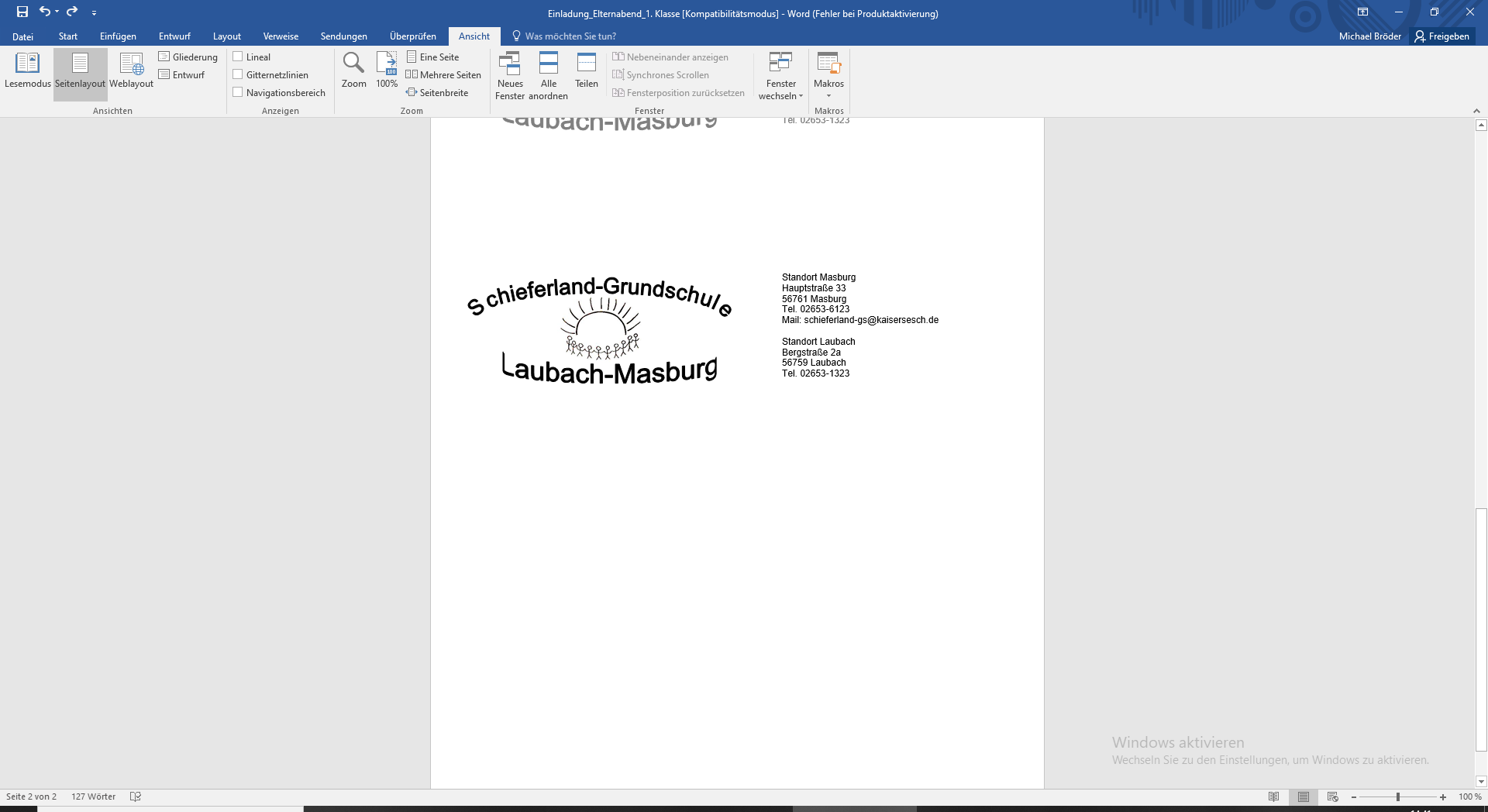 Kooperationsplander Schieferland-Grundschule Laubach-Masburgfür die Zeit von September 2022 bis September 2023mit der Kita Masburg	Kath. Kindertagesstätte St. Laurentius				Pfarrstr. 5				56761 Masburg				Tel. 02653 / 6172				E-Mail: st-laurentius-masburg@kita-ggmbh-trier.deund der Kita Müllenbach	Kindertagesstätte St. Hubertus				Brunnenstr. 10				56761 Müllenbach				Tel. 02653 / 7179185                     E-Mail: kiga.muellenbach@kaisersesch.deTermineTermineVorhabenZweckZweck15.09.221. Elternabend für die Eltern der zukünftigen Erstklässler in der Schulsporthalle in Masburg1. Elternabend für die Eltern der zukünftigen Erstklässler in der Schulsporthalle in Masburg1. Elternabend für die Eltern der zukünftigen Erstklässler in der Schulsporthalle in MasburgSL Frau Klinkner stellt die Schule vor und es erfolgt eine gemeinsame Information durch Kita-Vertreter und der neuen Klassenlehrerinnen über die Vorbereitung auf die Einschulung – Ausgabe  einer Einschulungs-Checkliste.07.10.2022Sportfest der Grundschule mit VorschulkindernSportfest der Grundschule mit VorschulkindernSportfest der Grundschule mit VorschulkindernKennenlernen der Schulgemeinschaft07.11.22Gespräch zwischen KiTa-Erziehern der KiTa Masburg und der KiTa Müllenbach, der jetzigen Erstklasslehrerin, der zukünftigen Klassenlehrerinnen und der Schulleiterin Frau KlinknerGespräch zwischen KiTa-Erziehern der KiTa Masburg und der KiTa Müllenbach, der jetzigen Erstklasslehrerin, der zukünftigen Klassenlehrerinnen und der Schulleiterin Frau KlinknerGespräch zwischen KiTa-Erziehern der KiTa Masburg und der KiTa Müllenbach, der jetzigen Erstklasslehrerin, der zukünftigen Klassenlehrerinnen und der Schulleiterin Frau KlinknerFeedback zur jetzigen ersten Klasse und Austausch über gemeinsame Vorhaben;Erstellung des Kooperationsplans09.12.2022Frau Helfen zu Besuch in Kita Masburg von 10.00 bis 12.00 UhrFrau Helfen zu Besuch in Kita Masburg von 10.00 bis 12.00 UhrFrau Helfen zu Besuch in Kita Masburg von 10.00 bis 12.00 UhrKennenlernen der Kinder in ihrem bekannten Umfeld16.12.2022Frau Bröder zu Besuch in Kita Müllenbach von 10.00 bis 12.00 UhrFrau Bröder zu Besuch in Kita Müllenbach von 10.00 bis 12.00 UhrFrau Bröder zu Besuch in Kita Müllenbach von 10.00 bis 12.00 UhrKennenlernen der Kinder in ihrem bekannten UmfeldAb 01.02.23Anmeldung der Kann-Kinder in der GrundschuleDie Aufforderung dazu erfolgt im Mitteilungsblatt der Verbandsgemeinde Kaisersesch.Anmeldung der Kann-Kinder in der GrundschuleDie Aufforderung dazu erfolgt im Mitteilungsblatt der Verbandsgemeinde Kaisersesch.Anmeldung der Kann-Kinder in der GrundschuleDie Aufforderung dazu erfolgt im Mitteilungsblatt der Verbandsgemeinde Kaisersesch.Ab Februar 2023 bis ca. Anfang Juli jeweils ca. 1 Stunde am VormittagWochentag festlegenDie Schulkinder trainieren gruppenweise in der Schule an sogenannten Schnuppertagen mit ihren zukünftigen Lehrerinnen diverse Vorläuferfertigkeiten.Ein genauer Terminübersichtsplan mit den entsprechenden Uhrzeiten wird noch erstellt und den Eltern ausgehändigt.Statt „Fit für die Schule“ = SchnuppertageDie Schulkinder trainieren gruppenweise in der Schule an sogenannten Schnuppertagen mit ihren zukünftigen Lehrerinnen diverse Vorläuferfertigkeiten.Ein genauer Terminübersichtsplan mit den entsprechenden Uhrzeiten wird noch erstellt und den Eltern ausgehändigt.Statt „Fit für die Schule“ = SchnuppertageDie Schulkinder trainieren gruppenweise in der Schule an sogenannten Schnuppertagen mit ihren zukünftigen Lehrerinnen diverse Vorläuferfertigkeiten.Ein genauer Terminübersichtsplan mit den entsprechenden Uhrzeiten wird noch erstellt und den Eltern ausgehändigt.Statt „Fit für die Schule“ = Schnuppertage„Schnuppertage“ alsVorbereitung auf das erste SchuljahrJuni 20232. Elternabend für die neuen Erstklässler in der GS MasburgTermin wird rechtzeitig bekanntgegeben2. Elternabend für die neuen Erstklässler in der GS MasburgTermin wird rechtzeitig bekanntgegeben2. Elternabend für die neuen Erstklässler in der GS MasburgTermin wird rechtzeitig bekanntgegebenVorbereitung auf die Einschulung03.07.2304.07.2305.07.23Rucksackschule mit der Klasse 2a (Frau Helfen)Rucksackschule mit der Klasse 1 (Frau Helfen oder Frau Bröder) Vertretung Frau MartiniRucksackschule mit der Klasse 2b (Frau Bröder)Rucksackschule mit der Klasse 2a (Frau Helfen)Rucksackschule mit der Klasse 1 (Frau Helfen oder Frau Bröder) Vertretung Frau MartiniRucksackschule mit der Klasse 2b (Frau Bröder)Rucksackschule mit der Klasse 2a (Frau Helfen)Rucksackschule mit der Klasse 1 (Frau Helfen oder Frau Bröder) Vertretung Frau MartiniRucksackschule mit der Klasse 2b (Frau Bröder)05.09.23Einschulung in MasburgEinschulung in MasburgEinschulung in Masburg14.09.2319.00 UhrElternabend für die Eltern der Schulkinder des Einschulungsjahrgangs 2023-24Elternabend für die Eltern der Schulkinder des Einschulungsjahrgangs 2023-24Elternabend für die Eltern der Schulkinder des Einschulungsjahrgangs 2023-24Die Schulleitung stellt die Schule vor und es erfolgt eine gemeinsame Information durch Kita-Vertreter und der neuen Klassenlehrerinnen über die Vorbereitung auf die Einschulung – Ausgabe des Eltern-ABC und einer Einschulungs-Checkliste. Beratung durch Ergotherapeutin A.  Stein und ggf. LogopädinEntwicklungsgespräche bzw. Übergangsgespräche zwischen beiden Kitas und den Lehrerinnen  U. Helfen und J. Bröder; Erstellung eines neuen KooperationsplansEntwicklungsgespräche bzw. Übergangsgespräche zwischen beiden Kitas und den Lehrerinnen  U. Helfen und J. Bröder; Erstellung eines neuen KooperationsplansEntwicklungsgespräche bzw. Übergangsgespräche zwischen beiden Kitas und den Lehrerinnen  U. Helfen und J. Bröder; Erstellung eines neuen KooperationsplansPlanungAustauschErstellung des neuen Kooperationsplans